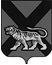 ТЕРРИТОРИАЛЬНАЯ ИЗБИРАТЕЛЬНАЯ КОМИССИЯ ГОРОДА СПАССКА-ДАЛЬНЕГОР Е Ш Е Н И Е03.12.2015			          г. Спасск-Дальний		    № 661/141В соответствии с пунктом 4 статьи 63 Федерального закона «Об основных гарантиях избирательных прав и права на участие в референдуме граждан Российской Федерации», частью 3 статьи 71 Избирательного кодекса Приморского края территориальная избирательная комиссия города Спасска-ДальнегоРЕШИЛА:1. Утвердить форму избирательного бюллетеня для голосования на досрочных выборах депутатов Думы городского округа Спасск-Дальний по единому избирательному округу (приложение № 1).2. Утвердить форму избирательного бюллетеня для голосования на досрочных выборах депутатов Думы городского округа Спасск-Дальний по одномандатным избирательным округам (приложение № 2).3. Утвердить число избирательных бюллетеней для голосования на досрочных выборах депутатов Думы городского округа Спасск-Дальний по единому избирательному округу в количестве 30000 (тридцать тысяч) штук, в том числе количество избирательных бюллетеней для обеспечения досрочного голосования – 2500 (две тысячи пятьсот) штук.4. Утвердить число избирательных бюллетеней для голосования на досрочных выборах депутатов Думы городского округа Спасск-Дальний по одномандатным избирательным округам в количестве 30000 (тридцать тысяч) штук, в том числе количество избирательных бюллетеней для обеспечения досрочного голосования – 2500 (две тысячи пятьсот) штук.5. Утвердить Порядок осуществления контроля за изготовлением избирательных бюллетеней для голосования на досрочных выборах депутатов Думы городского округа Спасск-Дальний (приложение № 3).Председатель комиссии						     С.А.ЧеревиковаСекретарь комиссии							     Е.Г.Бондаренко                                                                                                Приложение № 1к решению территориальной избирательной комиссии города Спасска-Дальнегоот 03.12.2015 года № 661/141                                                                                                Приложение № 1к решению территориальной избирательной комиссии города Спасска-Дальнегоот 03.12.2015 года № 661/141Порядок осуществления контроля за изготовлением избирательных бюллетеней для голосования на досрочных выборах депутатов Думы городского округа Спасск-ДальнийТребования к изготовлению избирательных бюллетеней для голосования на досрочных выборах депутатов Думы городского округа Спасск-Дальний1.1. Избирательные бюллетени для голосования на досрочных выборах депутатов Думы городского округа Спасск-Дальний 20 декабря 2015 года (далее – избирательные бюллетени) печатаются на бумаге белого цвета плотностью 65 г/м2 с нанесенной защитной тангирной сеткой светло-оранжевого цвета - избирательные бюллетени для голосования на досрочных выборах депутатов Думы городского округа Спасск-Дальний по единому избирательному округу, светло-зеленого цвета - избирательные бюллетени для голосования на досрочных выборах депутатов Думы городского округа Спасск-Дальний по одномандатным избирательным округам.1.2. Размер избирательного бюллетеня составляет 210 х .1.3. Текст избирательного бюллетеня размещается только на одной стороне избирательного бюллетеня.1.4. Избирательные бюллетени печатаются на русском языке.1.5. Текст избирательного бюллетеня печатается в одну краску черного цвета.1.6. В избирательном бюллетене части, отведенные каждому кандидату, избирательному объединению разделяются прямой линией. Нумерация избирательных бюллетеней не допускается.1.7. В целях защиты избирательного бюллетеня от подделки на его лицевой стороне в правом верхнем углу предусматривается свободное место для подписей двух членов соответствующей избирательной комиссии с правом решающего голоса, которые заверяются печатью этой комиссии.1.8. По периметру избирательного бюллетеня на расстоянии  от его краев печатается в одну линию рамка черного цвета.2.Контроль за изготовлением избирательных бюллетеней в полиграфической организации2.1. Контроль за изготовлением избирательных бюллетеней в полиграфической организации осуществляют представители территориальной избирательной комиссии города Спасска-Дальнего из числа ее членов с правом  решающего голоса, определенные решением территориальной избирательной комиссии города Спасска-Дальнего.2.2. Изготовленные полиграфической организацией избирательные бюллетени передаются членам территориальной избирательной комиссии города Спасска-Дальнего с правом решающего голоса по актам,  в которых указываются дата и время их составления, а также количество передаваемых избирательных бюллетеней (приложения № 1).2.3. После передачи упакованных в пачки избирательных бюллетеней в количестве, соответствующем заказу, работники полиграфической организации уничтожают лишние избирательные бюллетени (при их выявлении), о чем составляются акты (приложения № 2).2.4. Территориальная избирательная комиссия города Спасска-Дальнего не позднее чем за два дня до получения ею избирательных бюллетеней от полиграфической организации должна принять решение о месте и времени передачи избирательных бюллетеней членам комиссии, уничтожения лишних избирательных бюллетеней (при их выявлении).Приложение № 1к Порядкуосуществления контроля за изготовлением избирательных бюллетеней для голосования на досрочных выборах депутатов Думы городского округа Спасск-Дальний
АКТ<1>передачи избирательных бюллетеней для голосования на досрочных выборах депутатов Думы городского округа Спасск-Дальнийг. ____________________	   «___» _______ 2015 года     «____»часов «_____» минут	В соответствии с ______________________________ от «____»________ 2015 года на изготовление избирательных бюллетеней для голосования на досрочных выборах депутатов Думы городского округа Спасск-Дальний, заключенным между __________________________________________________________________________и 						(наименование полиграфической организации)территориальной избирательной комиссией города Спасска-Дальнего, _____________________________________________________________________________                                          			(наименование полиграфической организации)изготовила  в соответствии с представленным образцом и передала территориальной избирательной комиссии города Спасска-Дальнего избирательные бюллетени для голосования на досрочных выборах депутатов Думы городского округа Спасск-Дальний в количестве:  _______________________________________________  штук,                                               (цифрами и прописью)в том числе избирательные бюллетени для голосования на досрочных выборах депутатов Думы городского округа Спасск-Дальний по единому избирательному округу ________________________________________________________ штук., (цифрами и прописью)для голосования на досрочных выборах депутатов Думы городского округа Спасск-Дальний по одномандатным избирательным округам ________________________________________________________ штук.(цифрами и прописью)МП     (должность руководителя           полиграфической организации)      __________  __________________                                                                                                                                          (подпись)        (инициалы, фамилия)МП     председатель территориальной избирательной комиссии города Спасска-Дальнего                                                __________  __________________                                                                                                                                          (подпись)        (инициалы, фамилия)_____________________                                                                                              <1> Настоящий акт имеют право подписать лица, присутствующие (на основании ст. 63 Федерального закона «Об основных гарантиях избирательных прав и права на участие в референдуме граждан Российской Федерации») при приеме избирательных бюллетеней от полиграфической организации.      Приложение № 2к Порядкуосуществления контроля за изготовлением избирательных бюллетеней для голосования на досрочных выборах депутатов Думы городского округа Спасск-Дальний
АКТ<1> об уничтожениилишних избирательных бюллетеней для голосования на досрочных выборах депутатов Думы городского округа Спасск-ДальнийНастоящим Актом подтверждается:При изготовлении текста избирательных бюллетеней для голосования на досрочных выборах депутатов Думы городского округа Спасск-Дальний было изготовлено следующее количество избирательных бюллетеней:2. Лишние избирательные бюллетени для голосования на досрочных выборах депутатов Думы городского округа Спасск-Дальний в количестве _____________________________________________________________ штук уничтожены «_____» ___________ 2015 года           		(цифрами и прописью)в присутствии представителя Заказчика.От Заказчика	1.___________________________        _____________________________   МП                               (подпись)                                                            (должность, расшифровка подписи)	2.___________________________        ____________________________                                                              (подпись)                                                           (должность, расшифровка подписи)От Исполнителя	1.___________________________        _____________________________   МП                               (подпись)                                                             (должность, расшифровка подписи)	2.___________________________        ____________________________                                                             (подпись)                                                             (должность, расшифровка подписи)____________________                                                                                              <1> Настоящий акт имеют право подписать лица, присутствующие (на основании ст. 63 Федерального закона «Об основных гарантиях избирательных прав и права на участие в референдуме граждан Российской Федерации») при уничтожении лишних избирательных бюллетеней.О форме, числе избирательных бюллетеней и Порядке осуществления контроля заизготовлением избирательных бюллетеней для голосования на досрочных выборах депутатов Думы городского округа Спасск-Дальний седьмого созыва, назначенных на 20 декабря 2015 годаИЗБИРАТЕЛЬНЫЙ БЮЛЛЕТЕНЬдля голосования по единому избирательному округу на досрочных выборах депутатов Думы городского округа Спасск-Дальний20 декабря 2015 года на территории одномандатного избирательного округа № ___ по досрочным выборам депутатов Думы городского округа Спасск-ДальнийИЗБИРАТЕЛЬНЫЙ БЮЛЛЕТЕНЬдля голосования по единому избирательному округу на досрочных выборах депутатов Думы городского округа Спасск-Дальний20 декабря 2015 года на территории одномандатного избирательного округа № ___ по досрочным выборам депутатов Думы городского округа Спасск-ДальнийИЗБИРАТЕЛЬНЫЙ БЮЛЛЕТЕНЬдля голосования по единому избирательному округу на досрочных выборах депутатов Думы городского округа Спасск-Дальний20 декабря 2015 года на территории одномандатного избирательного округа № ___ по досрочным выборам депутатов Думы городского округа Спасск-Дальний(Место для подписей двух членов соответствующей избирательной комиссии с правом решающего голоса и печати соответствующей избирательной комиссии )(Место для подписей двух членов соответствующей избирательной комиссии с правом решающего голоса и печати соответствующей избирательной комиссии )(Место для подписей двух членов соответствующей избирательной комиссии с правом решающего голоса и печати соответствующей избирательной комиссии )РАЗЪЯСНЕНИЕ ПОРЯДКА ЗАПОЛНЕНИЯ ИЗБИРАТЕЛЬНОГО БЮЛЛЕТЕНЯРАЗЪЯСНЕНИЕ ПОРЯДКА ЗАПОЛНЕНИЯ ИЗБИРАТЕЛЬНОГО БЮЛЛЕТЕНЯРАЗЪЯСНЕНИЕ ПОРЯДКА ЗАПОЛНЕНИЯ ИЗБИРАТЕЛЬНОГО БЮЛЛЕТЕНЯРАЗЪЯСНЕНИЕ ПОРЯДКА ЗАПОЛНЕНИЯ ИЗБИРАТЕЛЬНОГО БЮЛЛЕТЕНЯРАЗЪЯСНЕНИЕ ПОРЯДКА ЗАПОЛНЕНИЯ ИЗБИРАТЕЛЬНОГО БЮЛЛЕТЕНЯРАЗЪЯСНЕНИЕ ПОРЯДКА ЗАПОЛНЕНИЯ ИЗБИРАТЕЛЬНОГО БЮЛЛЕТЕНЯРАЗЪЯСНЕНИЕ ПОРЯДКА ЗАПОЛНЕНИЯ ИЗБИРАТЕЛЬНОГО БЮЛЛЕТЕНЯПоставьте любой знак в пустом квадрате справа от наименования только одного избирательного объединения, в пользу которого  сделан выбор.Избирательный бюллетень, в котором любой знак (знаки) проставлен (проставлены) более чем в одном квадрате либо не проставлен ни в одном из них, считается недействительным.Избирательный бюллетень, не заверенный подписями   членов соответствующей избирательной комиссии с правом решающего голоса  и печатью соответствующей избирательной комиссии, признается бюллетенем неустановленной формы и при подсчете голосов не учитывается. Поставьте любой знак в пустом квадрате справа от наименования только одного избирательного объединения, в пользу которого  сделан выбор.Избирательный бюллетень, в котором любой знак (знаки) проставлен (проставлены) более чем в одном квадрате либо не проставлен ни в одном из них, считается недействительным.Избирательный бюллетень, не заверенный подписями   членов соответствующей избирательной комиссии с правом решающего голоса  и печатью соответствующей избирательной комиссии, признается бюллетенем неустановленной формы и при подсчете голосов не учитывается. Поставьте любой знак в пустом квадрате справа от наименования только одного избирательного объединения, в пользу которого  сделан выбор.Избирательный бюллетень, в котором любой знак (знаки) проставлен (проставлены) более чем в одном квадрате либо не проставлен ни в одном из них, считается недействительным.Избирательный бюллетень, не заверенный подписями   членов соответствующей избирательной комиссии с правом решающего голоса  и печатью соответствующей избирательной комиссии, признается бюллетенем неустановленной формы и при подсчете голосов не учитывается. Поставьте любой знак в пустом квадрате справа от наименования только одного избирательного объединения, в пользу которого  сделан выбор.Избирательный бюллетень, в котором любой знак (знаки) проставлен (проставлены) более чем в одном квадрате либо не проставлен ни в одном из них, считается недействительным.Избирательный бюллетень, не заверенный подписями   членов соответствующей избирательной комиссии с правом решающего голоса  и печатью соответствующей избирательной комиссии, признается бюллетенем неустановленной формы и при подсчете голосов не учитывается. Поставьте любой знак в пустом квадрате справа от наименования только одного избирательного объединения, в пользу которого  сделан выбор.Избирательный бюллетень, в котором любой знак (знаки) проставлен (проставлены) более чем в одном квадрате либо не проставлен ни в одном из них, считается недействительным.Избирательный бюллетень, не заверенный подписями   членов соответствующей избирательной комиссии с правом решающего голоса  и печатью соответствующей избирательной комиссии, признается бюллетенем неустановленной формы и при подсчете голосов не учитывается. Поставьте любой знак в пустом квадрате справа от наименования только одного избирательного объединения, в пользу которого  сделан выбор.Избирательный бюллетень, в котором любой знак (знаки) проставлен (проставлены) более чем в одном квадрате либо не проставлен ни в одном из них, считается недействительным.Избирательный бюллетень, не заверенный подписями   членов соответствующей избирательной комиссии с правом решающего голоса  и печатью соответствующей избирательной комиссии, признается бюллетенем неустановленной формы и при подсчете голосов не учитывается. Поставьте любой знак в пустом квадрате справа от наименования только одного избирательного объединения, в пользу которого  сделан выбор.Избирательный бюллетень, в котором любой знак (знаки) проставлен (проставлены) более чем в одном квадрате либо не проставлен ни в одном из них, считается недействительным.Избирательный бюллетень, не заверенный подписями   членов соответствующей избирательной комиссии с правом решающего голоса  и печатью соответствующей избирательной комиссии, признается бюллетенем неустановленной формы и при подсчете голосов не учитывается. Номер, полученный избирательным объединением по результатам жеребьевки, проведенной террториальной избирательной комиссией города Спасска-ДальнегоЭмблема избирательного объединения в одноцветном исполнении, если она была представлена в территориальную избирательную комиссию города Спасска-ДальнегоНаименование избирательного объединения, видвинувшего зарегистрированный список кандидатовФАМИЛИИ, имена, отчества кандидатов, включенных в общую часть списка кандидатов, выдвинутого данным избирательным объединением.Для соответствующей территории под словами «территориальная группа:» помещаются фамилии, имена и отчества кандидатов, включенных в данную группу.Если в общей части списка кандидатов не осталось кандидатов, в избирательном бюллетене под наименованием избирательного объединения помещаются «территориальная группа:», а также фамилии, имена и отчества кандидатов, включенных в эту территориальную группу.Если данной территории не соответствует территориальная группа, в избирательном бюллетене под наименованием избирательного объединения помещаются фамилии, имена и отчества кандидатов, включенных в общую часть списка кандидатов, выдвинутого данным избирательным объединением.Если у зарегистрированного кандидата, внесенного в избирательный бюллетень, имелась или имеется судимость, в избирательном бюллетене должны указываться сведения о его судимости.Наименование избирательного объединения, видвинувшего зарегистрированный список кандидатовФАМИЛИИ, имена, отчества кандидатов, включенных в общую часть списка кандидатов, выдвинутого данным избирательным объединением.Для соответствующей территории под словами «территориальная группа:» помещаются фамилии, имена и отчества кандидатов, включенных в данную группу.Если в общей части списка кандидатов не осталось кандидатов, в избирательном бюллетене под наименованием избирательного объединения помещаются «территориальная группа:», а также фамилии, имена и отчества кандидатов, включенных в эту территориальную группу.Если данной территории не соответствует территориальная группа, в избирательном бюллетене под наименованием избирательного объединения помещаются фамилии, имена и отчества кандидатов, включенных в общую часть списка кандидатов, выдвинутого данным избирательным объединением.Если у зарегистрированного кандидата, внесенного в избирательный бюллетень, имелась или имеется судимость, в избирательном бюллетене должны указываться сведения о его судимости.ИЗБИРАТЕЛЬНЫЙ БЮЛЛЕТЕНЬдля голосования по одномандатному избирательному округу № ___ на досрочных выборах депутатов Думы городского округа Спасск-Дальний20 декабря 2015 годаИЗБИРАТЕЛЬНЫЙ БЮЛЛЕТЕНЬдля голосования по одномандатному избирательному округу № ___ на досрочных выборах депутатов Думы городского округа Спасск-Дальний20 декабря 2015 года(Место для подписей двух членов соответствующей избирательной комиссии с правом решающего голоса и печати соответствующей избирательной комиссии)(Место для подписей двух членов соответствующей избирательной комиссии с правом решающего голоса и печати соответствующей избирательной комиссии)(Место для подписей двух членов соответствующей избирательной комиссии с правом решающего голоса и печати соответствующей избирательной комиссии)РАЗЪЯСНЕНИЕ ПОРЯДКА ЗАПОЛНЕНИЯ ИЗБИРАТЕЛЬНОГО БЮЛЛЕТЕНЯРАЗЪЯСНЕНИЕ ПОРЯДКА ЗАПОЛНЕНИЯ ИЗБИРАТЕЛЬНОГО БЮЛЛЕТЕНЯРАЗЪЯСНЕНИЕ ПОРЯДКА ЗАПОЛНЕНИЯ ИЗБИРАТЕЛЬНОГО БЮЛЛЕТЕНЯРАЗЪЯСНЕНИЕ ПОРЯДКА ЗАПОЛНЕНИЯ ИЗБИРАТЕЛЬНОГО БЮЛЛЕТЕНЯРАЗЪЯСНЕНИЕ ПОРЯДКА ЗАПОЛНЕНИЯ ИЗБИРАТЕЛЬНОГО БЮЛЛЕТЕНЯРАЗЪЯСНЕНИЕ ПОРЯДКА ЗАПОЛНЕНИЯ ИЗБИРАТЕЛЬНОГО БЮЛЛЕТЕНЯПоставьте любой знак в пустом квадрате справа от наименования только одного кандидата, в пользу которого  сделан выбор.Избирательный бюллетень, в котором любой знак (знаки) проставлен (проставлены) более чем в одном квадрате либо не проставлен ни в одном из них, считается недействительным.Избирательный бюллетень, не заверенный подписями  членов соответствующей избирательной комиссии с правом решающего голоса  и печатью соответствующей избирательной комиссии, признается бюллетенем неустановленной формы и при подсчете голосов не учитывается. Поставьте любой знак в пустом квадрате справа от наименования только одного кандидата, в пользу которого  сделан выбор.Избирательный бюллетень, в котором любой знак (знаки) проставлен (проставлены) более чем в одном квадрате либо не проставлен ни в одном из них, считается недействительным.Избирательный бюллетень, не заверенный подписями  членов соответствующей избирательной комиссии с правом решающего голоса  и печатью соответствующей избирательной комиссии, признается бюллетенем неустановленной формы и при подсчете голосов не учитывается. Поставьте любой знак в пустом квадрате справа от наименования только одного кандидата, в пользу которого  сделан выбор.Избирательный бюллетень, в котором любой знак (знаки) проставлен (проставлены) более чем в одном квадрате либо не проставлен ни в одном из них, считается недействительным.Избирательный бюллетень, не заверенный подписями  членов соответствующей избирательной комиссии с правом решающего голоса  и печатью соответствующей избирательной комиссии, признается бюллетенем неустановленной формы и при подсчете голосов не учитывается. Поставьте любой знак в пустом квадрате справа от наименования только одного кандидата, в пользу которого  сделан выбор.Избирательный бюллетень, в котором любой знак (знаки) проставлен (проставлены) более чем в одном квадрате либо не проставлен ни в одном из них, считается недействительным.Избирательный бюллетень, не заверенный подписями  членов соответствующей избирательной комиссии с правом решающего голоса  и печатью соответствующей избирательной комиссии, признается бюллетенем неустановленной формы и при подсчете голосов не учитывается. Поставьте любой знак в пустом квадрате справа от наименования только одного кандидата, в пользу которого  сделан выбор.Избирательный бюллетень, в котором любой знак (знаки) проставлен (проставлены) более чем в одном квадрате либо не проставлен ни в одном из них, считается недействительным.Избирательный бюллетень, не заверенный подписями  членов соответствующей избирательной комиссии с правом решающего голоса  и печатью соответствующей избирательной комиссии, признается бюллетенем неустановленной формы и при подсчете голосов не учитывается. Поставьте любой знак в пустом квадрате справа от наименования только одного кандидата, в пользу которого  сделан выбор.Избирательный бюллетень, в котором любой знак (знаки) проставлен (проставлены) более чем в одном квадрате либо не проставлен ни в одном из них, считается недействительным.Избирательный бюллетень, не заверенный подписями  членов соответствующей избирательной комиссии с правом решающего голоса  и печатью соответствующей избирательной комиссии, признается бюллетенем неустановленной формы и при подсчете голосов не учитывается. Фамилия, имя, отчество каждого зарегистрированногокандидата (фамилии располагаются в алфавитном порядке)год рождения; наименование субъекта Российской Федерации, района, города, иного населенного пункта, где находится место жительства кандидата; основное место работы или службы, занимаемая должность (в случае отсутствия основного места работы или службы – род занятий); если кандидат является депутатом, но работает на непостоянной основе, – сведения об этом одновременно с указанием наименования представительного органа; если кандидат выдвинут избирательным объединением, - слова «выдвинут избирательным объединением» с указанием наименования этого избирательного объединения; если кандидат сам выдвинул свою кандидатуру, - слово «самовыдвижение».Если зарегистрированный кандидат, выдвинутый непосредственно указал в заявлении о согласии баллотироваться свою принадлежность к политической партии, иному общественному объединению, в избирательном бюллетене указываются наименование соответствующей политической партии, иного общественного объединения и статус зарегистрированного кандидата в этой политической партии, ином общественном объединении.Если зарегистрированный кандидат, выдвинутый избирательным объединением по одномандатному  избирательному округу, включен также в состав зарегистрированного списка кандидатов, эти сведения указываются в избирательном бюллетене.Если у зарегистрированного кандидата, внесенного в избирательный бюллетень, имелась или имеется судимость, в избирательном бюллетене должны указываться сведения о его судимости.         Приложение № 3к решению территориальной избирательной комиссии города Спасска-Дальнегоот 03 декабря 2015 года № 661/141Общее количество изготовленных избирательных бюллетенейКоличество лишних избирательных бюллетеней12